BHUBANANANDA ODISHA SCHOOL OF ENGINEERING, CUTTACKDEPARTMENT OF CIVIL ENGINEERING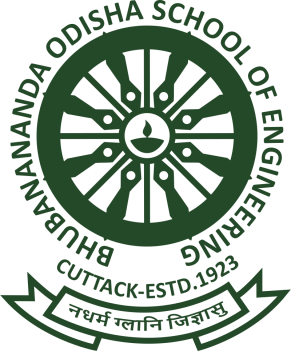 LESSON PLANSUBJECT: BUILDING MATERIAL & CONSTRUCTION TECHNOLOGY (TH 3)ACCADEMIC SESSION: 2021-22FACULTY: MR M S KARSEMESTER: 3 RD SEC: ASd/-H O D (Civil Engg.)Discipline: Civil EngineeringSemester: 3rdSemester: 3rdName of Teaching Faculty:MAHAMRUTYUNJAYA SIVAPRASAD KARSubject: Building Material & Construction TechnologyNo. of Days / week class allotted: 05 period per week ( Mon,Tue,Wed,Fri&Sat -- 1 Period each )No. of Days / week class allotted: 05 period per week ( Mon,Tue,Wed,Fri&Sat -- 1 Period each )Semester From Date : 01-10-2021 To Date 08-01-2022No. of Weeks: 14Week DateNo. of  periods availableTopics to be covered1st01/10/202111 Stone1.1 Classification of rock, uses of stone, natural bed of stone, 2nd04/10/202111.2 Qualities of good building stone,2nd05/10/202111.3 Dressing of stone2nd06/10/202111.4 Characteristics of different types of stone and their uses2nd08/10/202112 Bricks                            2.1 Brick earth -its composition2nd09/10/2112.2 Brick making – Preparation of brick earth, Moulding,3rd22/10/211 Drying, Burning in kilns (continuous Process)3rd23/10/202112.3 Classification of bricks, size of traditional and modular bricks,4th25/10/211Qualities of good building bricks4th26/10/2113 Cement, Mortar and Concrete                            3.1 Cement: Types of cements, Properties of cements, Manufacturing of cement4th27/10/2113.2 Importance and application of blended cement with fly ash and blast furnace slag.4th29/10/211Monthly Class Test4th30/10/2113.3 Mortar: Definition and types of mortar3.4 Sources and classification of sand, Bulking of sand5th01/11/202113.5 Use of gravel, morrum and fly ash as different building material5th02/11/202113.6 Concrete: Definition and composition- Water cement ratio,Workability5th03/11/20211mechanical properties and grading of aggregates, mixing, placing, compacting and curing of concrete5th05/11/20211Part - B1 Introduction1.1Buildings and classification of buildings based on occupancy 5th06/11/202111.2 Different components of a building.1.3Site investigation – objectives, site reconnaissance and explorations.6th08 /11/202112 Foundations2.1 Concept of foundation and its purpose                  2.2 Types of foundations – shallow and deep6th09 /11/202112.3 Shallow foundation-constructional details of : Spread foundations for walls, thumb rules for depth and width of foundation and thickness of concrete block6th10 /11/202112.4 Deep foundations: Pile foundations-their suitability,6th12 /11/20211Classification of piles based on materials, function and method of installation.6th13/11/202114 Other Construction Materials4.1 Timber: Classification and Structure of timber7TH15 /11/202114.2 Seasoning of timber – Importance7TH16 /11/202114.3 Characteristics of good timber7TH17/11/202114.4 Clay products and refractory materials – Definition and Classification7TH20/11/202114.5 Properties and uses of refractory materials- tiles, terracotta, porcelain glazing8TH22 /11/202114.6 Iron and Steel: Uses of cast iron, wrought iron, mild steel and tor steel8TH23 /11/202115 Surface Protective Materials          5.1Composition of Paints, enamels, varnishes8TH24/11/202115.2Types and uses of surface protective materials like Paints, Enamels,8TH26 /11/20211Types and uses of surface protective materials Varnishes, Distempers, Emulsion, French polish and Wax Polish8TH27/11/202113 Walls & Masonry Works :3.1 Purpose of walls3.2 Classification of walls – load bearing, non-load bearing walls, retaining walls.9TH29/11/20211Monthly Class Test9TH30/11/202113.3 Classification of walls as per materials of construction: brick, stone, reinforced brick, reinforced concrete, precast, hollow and solid concrete block and composite masonry walls (Concept Only).9TH01 /12/20211Internal Assessment9TH03 /12/20211Internal Assessment9TH04/12/202113.4 Partition Walls : Suitability and uses of brick and wooden partition walls3.5 Brick masonry : Definition of different terms.10TH06 /12/202113.6 Bond – meaning and necessity: English bond for 1and 1-1/2 Brick thick walls. T, X and right angled corner junctions. Thickness for 1and 1-1/2 brick square pillars in English bond10TH07 /12/202113.7 Stone Masonry 3.8 Glossary of terms –String course, corbel, cornice, block-in-course, grouting, mouldings, templates, throating, through stones, parapet, coping, pilaster and buttress.10TH08 /12/202114 Doors, Windows And Lintels  4.1 Glossary of terms used in doors and windows10TH10 /12/202114.2 Doors – different types of doors10TH11/12/2114.3 Windows – different types of windows 11TH13/12/202114.4  Purpose of use of arches and lintels .11TH14/12/202115 Floors, Roofs and Stairs5.1 Floors: Glossary of terms ,Types of floor finishes – cast-in-situ, concrete flooring(monolithic, bonded), terrazzo tile flooring, cast in situ Terrazzo flooring, timber flooring (Concept only) 11TH15/12/202115.2  Roofs: Glossary of terms, Types of roofs, concept and function of flat, pitched, hipped and Sloped roofs11TH17/12/20211  5.3 Stairs: Glossary of terms; Stair case, winder, landing, stringer, newel, baluster, rise, tread, width of stair case, hand rail, nosing, head room, mumty room11TH18/12/202115.4 Various types of stair case – straight flight, dog legged, open well, quarter turn, half turn (newel and geometrical stairs), 12TH20/12/20211bifurcated stair, spiral stair, cantilever stair, tread riser stair.12TH21/12/202116 Protective, Decorative Finishes, Damp and Termite Proofing 6.1  Plastering – purpose – Types of plastering, Types of plaster  12TH22/12/20211finishes – Grit finish, rough cast, smooth cast, sand faced, pebble dash, acoustic plastering and plain plaster etc.12TH24/12/202116.2   Proportion of mortars used for different plasters, preparation of mortars, techniques of plastering and curing.13TH27/12/20211Monthly Class Test13TH28/12/202116.3   Pointing – purpose –Types of pointing13TH29/12/20211 6.4   Painting – objectives – method of painting new and old wall surfaces, wood surface and metal surfaces – powder coating and spray painting on metal surfaces.  13TH31/12/202116.5  White washing – Colour washing – Distempering – internal and external walls14TH03 /01/202216.6  Damp and Termite proofing – Materials and Methods.14TH04 /01/202217 Green Buildings, Energy Management and Energy Audit Of Buildings & Project7.1  Concept of green building                              7.2  Introduction to Energy Management and Energy Audit of Buildings.            7.3  Aims of energy management of buildings 14TH05 /01/202217.4  Types of energy audit, Response energy audit questionnaire  7.5  Energy surveying and audit report.14TH07 /01/20221Revision14TH08/01/20221Previous Year Question